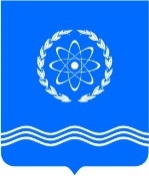 Российская ФедерацияКалужская областьГлава городского самоуправлениягородского округа «Город Обнинск»ПОСТАНОВЛЕНИЕ26.07.2021года						                  № 01-01/88О назначении общественных обсуждений по проекту постановления Администрации города Обнинска
«О предоставлении разрешения на условно разрешенный вид использования земельного участка с кадастровым номером 40:27:040404:22, расположенного по адресу: Калужская область, город Обнинск, Киевское шоссе, д. 11а, для использования в соответствии с кодами 4.6 «Общественное питание» и 4.7 «Гостиничное обслуживание»В соответствии со статьей 5.1 Градостроительного кодекса Российской Федерации,   Положением о публичных слушаниях и общественных обсуждениях по градостроительным вопросам и правилам благоустройства территории, утвержденным решением Обнинского городского Собрания от 27.02.2018 № 08-40, ходатайством комиссии по градостроительным и земельным вопросам, на основании  статьи 24 Устава муниципального образования «Город Обнинск» ПОСТАНОВЛЯЮ:              1. Назначить общественные обсуждения по проекту постановления Администрации города Обнинска «О предоставлении разрешения  на условно разрешенный вид использования земельного участка с кадастровым номером 40:27:040404:22, расположенного по адресу: Калужская область, город Обнинск, Киевское шоссе, д. 11а, для использования в соответствии с кодами 
4.6 «Общественное питание» и 4.7 «Гостиничное обслуживание» (далее – Проект) с 06.08.2021 по 30.08.2021.Назначить организатором общественных обсуждений Администрацию города Обнинска в лице Управления архитектуры и градостроительства.Организатору общественных обсуждений: 3.1. Разместить  Проект на официальном информационном портале Администрации города Обнинска в сети «Интернет» www.admobninsk.ru (далее – Официальный сайт) не позднее чем через 
7 (семь) дней после опубликования в порядке, установленном для официального опубликования муниципальных правовых актов, оповещения о начале общественных обсуждений.3.2. Не позднее 30.08.2021 опубликовать в порядке, установленном для официального опубликования муниципальных правовых актов, заключение о результатах общественных обсуждений и разместить его на официальном сайте.Опубликовать в порядке, установленном для официального опубликования муниципальных правовых актов, оповещение о начале общественных обсуждений.Постановление вступает в силу со дня официального опубликования.Глава городского самоуправленияПредседатель городского собрания                                                                                          Г.Ю. Артемьев